Домашнее задание по сольфеджио для 4 ДОП от 9.12.2223.12 - контрольный урок30.12 - последний урок в четвертиКалмыков и Фридкин, номера. 223Играть мелодию на ф-но, без ошибок и подпевать голосом;Петь мелодию с дирижированием. Учить мелодию наизусть. 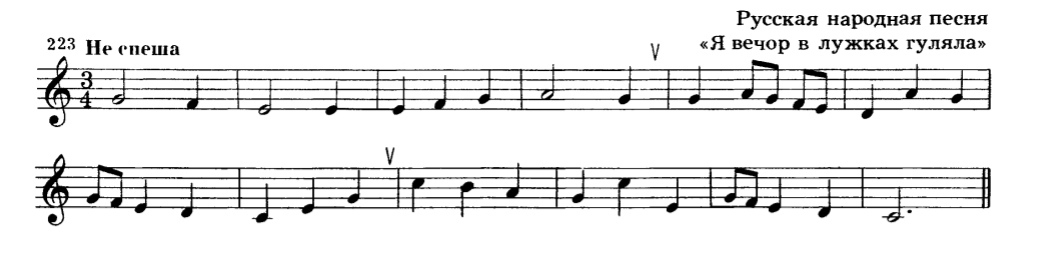 245Повторить старое задание:читать ритм + дирижировать;читать ноты в ритме с дириж. 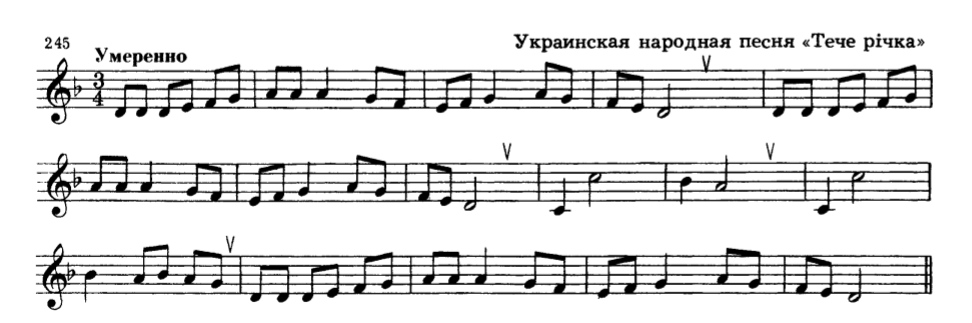 *Номера 234 повторять! Играть и петь D7 с разрешением в dur. 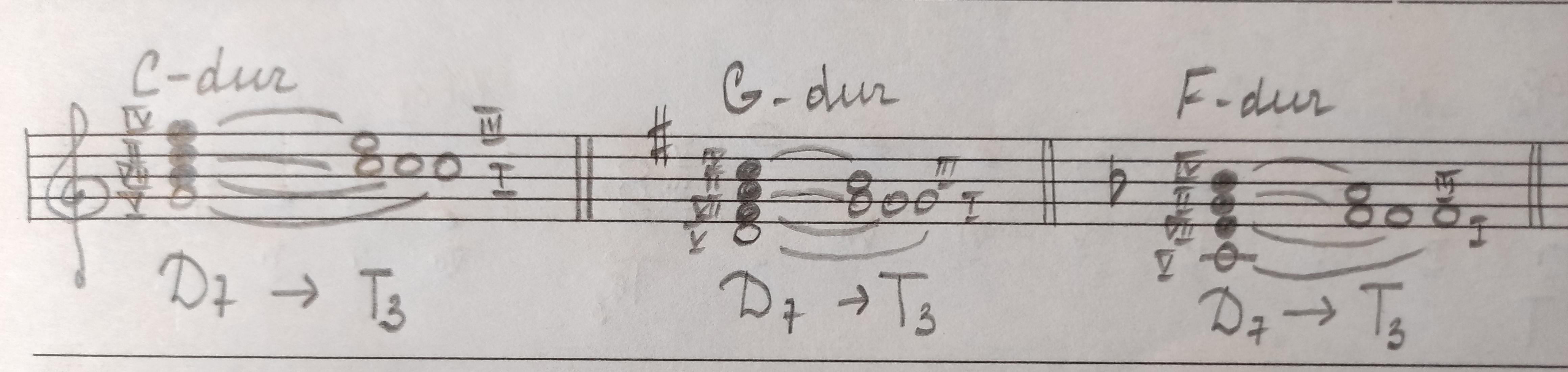 сначала потренируйтесь без настройки;затем с настройкой в тональности. 